ПрЕСС-РЕЛИЗ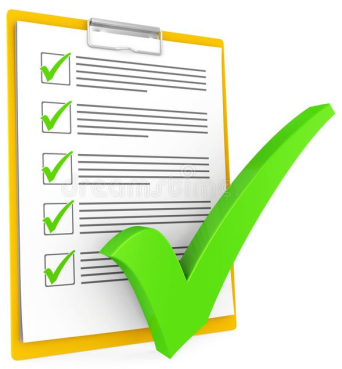 Требования к управляющим компаниям для работы на рынке будет строже  Зайти на рынок управления многоквартирными домами станет сложнее. На рассмотрение в Госдуму внесен закон, который вводит новые требования к УК.В пояснительной записке к документу сказано, что закон принимается, чтобы не допустить работу на рынке недобросовестных управляющих компаний, на которые сегодня не действуют ни штрафы, ни возможный отзыв лицензии.Если изменения будут приняты, для работы с многоквартирными домами компании должны будут подтвердить свою финансовую устойчивость и платежеспособность. Появятся требования к размеру уставного капитала УК. Он должен составлять не менее 5 млн. рублей.Руководителю управляющей организации необходимо будет иметь профессиональное образование в области промышленной безопасности.Кроме того, появятся требования к профессиональному образованию и квалификации работников УК, необходимым для того чтобы заниматься управлением, содержанием и ремонтом многоквартирных домов. Квалификационные аттестаты должны иметь не менее 50% инженерно-руководящего состава компании. Кроме того, в штате должен присутствовать специалист, который следит за эксплуатацией лифта. Его квалификация также должна быть подтверждена.Как сказано в пояснительной записке, нововведения должны привести к «оздоровлению сферы управления многоквартирными домами».